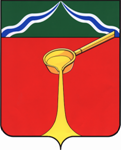 Калужская областьАдминистрация муниципального района«Город Людиново и Людиновский район»П О С Т А Н О В Л Е Н И Еот « 12  »  04          2022 г.                                                                                                              № 384 О   начале   приема   предложений от населения о предполагаемых мероприятиях, которые целесообразно реализовать при благоустройстве территории набережной озера Ломпадь и определении пунктов сбора предложений.В соответствии с Федеральным законом от 06.10.2003 № 131-ФЗ «Об общих принципах организации местного самоуправления в Российской Федерации», постановлением администрации муниципального района «Город Людиново и Людиновский район» от 26.12.2017 № 2339 «Об утверждении муниципальной программы «Формирование современной городской среды на территории городского поселения «Город Людиново на 2018-2024 год» администрация муниципального района «Город Людиново и Людиновский район» постановляет:1. Начать прием предложений от населения о предполагаемых мероприятиях, которые целесообразно реализовать при благоустройстве территории набережной озера Ломпадь в период с 12.04.2022 года по 28.04.2022 года.2. Определить пункт сбора предложений от населения: здание администрации муниципального района «Город Людиново и Людиновский район», расположенное по адресу: г. Людиново, ул. Ленина д. 20.3. Опубликовать настоящее постановление в порядке, установленном для официального опубликования муниципальных правовых актов, иной официальной информации, в течение семи дней со дня его утверждения и разместить в сети «Интернет» на официальном сайте администрации муниципального района «Город Людиново и Людиновский район».4. Контроль за исполнением настоящего постановления возложить на заместителя главы администрации муниципального района Жмыкова М. А..5. Настоящее постановление вступает в силу с момента опубликования.Глава администрациимуниципального района								           Д. С. Удалов